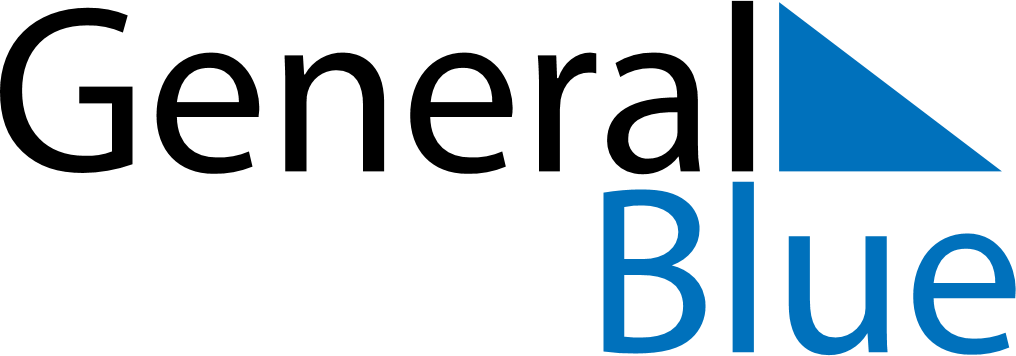 December 2024December 2024December 2024December 2024December 2024December 2024Brekstad, Trondelag, NorwayBrekstad, Trondelag, NorwayBrekstad, Trondelag, NorwayBrekstad, Trondelag, NorwayBrekstad, Trondelag, NorwayBrekstad, Trondelag, NorwaySunday Monday Tuesday Wednesday Thursday Friday Saturday 1 2 3 4 5 6 7 Sunrise: 9:33 AM Sunset: 2:47 PM Daylight: 5 hours and 13 minutes. Sunrise: 9:36 AM Sunset: 2:45 PM Daylight: 5 hours and 8 minutes. Sunrise: 9:38 AM Sunset: 2:43 PM Daylight: 5 hours and 4 minutes. Sunrise: 9:41 AM Sunset: 2:41 PM Daylight: 5 hours and 0 minutes. Sunrise: 9:43 AM Sunset: 2:40 PM Daylight: 4 hours and 56 minutes. Sunrise: 9:46 AM Sunset: 2:38 PM Daylight: 4 hours and 52 minutes. Sunrise: 9:48 AM Sunset: 2:37 PM Daylight: 4 hours and 49 minutes. 8 9 10 11 12 13 14 Sunrise: 9:50 AM Sunset: 2:36 PM Daylight: 4 hours and 45 minutes. Sunrise: 9:52 AM Sunset: 2:34 PM Daylight: 4 hours and 42 minutes. Sunrise: 9:54 AM Sunset: 2:33 PM Daylight: 4 hours and 39 minutes. Sunrise: 9:56 AM Sunset: 2:32 PM Daylight: 4 hours and 36 minutes. Sunrise: 9:58 AM Sunset: 2:32 PM Daylight: 4 hours and 33 minutes. Sunrise: 9:59 AM Sunset: 2:31 PM Daylight: 4 hours and 31 minutes. Sunrise: 10:01 AM Sunset: 2:30 PM Daylight: 4 hours and 29 minutes. 15 16 17 18 19 20 21 Sunrise: 10:02 AM Sunset: 2:30 PM Daylight: 4 hours and 27 minutes. Sunrise: 10:03 AM Sunset: 2:29 PM Daylight: 4 hours and 26 minutes. Sunrise: 10:05 AM Sunset: 2:29 PM Daylight: 4 hours and 24 minutes. Sunrise: 10:06 AM Sunset: 2:29 PM Daylight: 4 hours and 23 minutes. Sunrise: 10:06 AM Sunset: 2:29 PM Daylight: 4 hours and 22 minutes. Sunrise: 10:07 AM Sunset: 2:30 PM Daylight: 4 hours and 22 minutes. Sunrise: 10:08 AM Sunset: 2:30 PM Daylight: 4 hours and 22 minutes. 22 23 24 25 26 27 28 Sunrise: 10:08 AM Sunset: 2:30 PM Daylight: 4 hours and 22 minutes. Sunrise: 10:09 AM Sunset: 2:31 PM Daylight: 4 hours and 22 minutes. Sunrise: 10:09 AM Sunset: 2:32 PM Daylight: 4 hours and 23 minutes. Sunrise: 10:09 AM Sunset: 2:33 PM Daylight: 4 hours and 23 minutes. Sunrise: 10:09 AM Sunset: 2:34 PM Daylight: 4 hours and 25 minutes. Sunrise: 10:09 AM Sunset: 2:35 PM Daylight: 4 hours and 26 minutes. Sunrise: 10:08 AM Sunset: 2:36 PM Daylight: 4 hours and 28 minutes. 29 30 31 Sunrise: 10:08 AM Sunset: 2:38 PM Daylight: 4 hours and 29 minutes. Sunrise: 10:07 AM Sunset: 2:39 PM Daylight: 4 hours and 32 minutes. Sunrise: 10:07 AM Sunset: 2:41 PM Daylight: 4 hours and 34 minutes. 